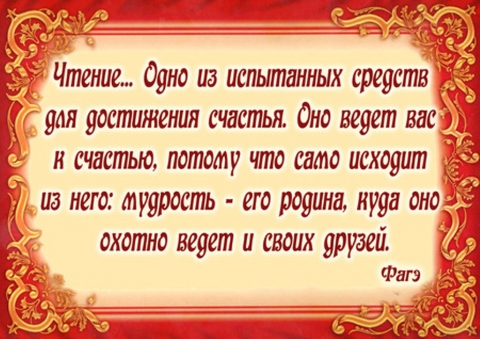 В своей работе библиотека руководствуется следующими правилами:Библиотека -  для всех, внимание и уважение – каждому.В школьной библиотеке все должно быть прекрасно: и книга, и оборудование, и библиотекарь.Библиотека – место психологической разгрузки.Библиотека – информационный центр школы, где запрос читателя превыше всего.Назначение библиотеки – «сеять разумное, доброе, вечное».